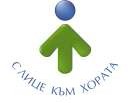 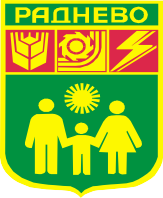 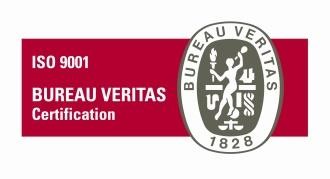                             ОБЩИНА РАДНЕВО, ОБЛАСТ СТАРА ЗАГОРАОБЩИНА РАДНЕВО обявява публичен търг с тайно наддаване с предмет:1.Продажба на имоти - частна общинска собственост, находящи се на територията на Община Раднево:1.1.УПИ III-255 в кв.167 по рег.план на гр.Раднево, с площ 1480 кв.м., ведно с направените в него незавършен строеж и ограда, с начална тръжна цена 61 237.00 лв./без ДДС/.1.2.УПИ IV в кв.42 по рег.план на с.Сърнево с площ 915 кв.м., ведно със сграда – бивша баня с пл.№336, със застроена площ 158 кв.м., на един етаж, конструкция масивна, с начална тръжна цена 23 542,30 лв. /без ДДС/;1.3.Поземлен имот № 61460.74.46 по кадастралната карта на гр.Раднево, с площ 458 кв.м., с начин на трайно ползване: лозе, с начална тръжна цена 864,00 лв. 1.4.Поземлен имот №61460.502.526, гр.Раднево, ул.“Христо Смирненски“, площ 383 кв.м., урегулиран в УПИ ХV-526 в кв.27 по рег.план на гр.Раднево, с начална тръжна цена 7900,00 лв. /без ДДС/.1.5.УПИ VII-1 в кв.28 по рег.план на с.Тополяне, с площ 1259 кв.м., с начална тръжна цена 3520,00 лв. /без ДДС/.1.6. УПИ VIII-1 в кв.28 по рег.план на с.Тополяне, с площ 1033 кв.м., с начална тръжна цена 2890,00 лв. /без ДДС/.1.7. УПИ I-9559 в кв.22 по рег.план на с.Трояново, с площ 1757 кв.м., с начална тръжна цена 7370,00 лв. /без ДДС/.1.8. УПИ ХIV-207 в кв.23 по рег.план на с.Тополяне, с площ 603 кв.м., с начална тръжна цена 4190,00 лв. /без ДДС/.1.9. УПИ ХVI-209 в кв.23 по рег.план на с.Тополяне, с площ 580 кв.м., с начална тръжна цена 4030,00 лв. /без ДДС/.1.10. УПИ ХVII-210 в кв.23 по рег.план на с.Тополяне, с площ 563 кв.м., с начална тръжна цена 3910,00 лв. /без ДДС/.1.11. УПИ ХIХ-161 в кв.20 по рег.план на с.Тополяне, с площ 922 кв.м., с начална тръжна цена 6360,00 лв. /без ДДС/.  Депозит за участие - 10% от началната тръжна цена. Същия ще се внася по банков път - IBAN: BG13CECB979033I3717100, BIC  CECBBGSF при ЦКБ АД. Краен срок за внасяне на депозита - до 13.30 ч. на съответната дата за провеждане на търга. Сделките по продажба на дворни места в регулация са облагаеми по Закона за ДДС. Търга ще се проведе на 06.06.2023 г. от 13.30 часа в зала 315 на общинска администрация гр.Раднево. Повторен търг – 13.06.2023 г. в същия час и място. Тръжната документация ще се получава от Гише № 3 в Информационен център при Общинска администрация - гр. Раднево, срещу внесени невъзстановими 50.00 лв. /без ДДС/ на Гише №5 /Каса/ в Информационен център. Крайния срок за закупуване на тръжната документация - до 13.30 часа на съответната дата за провеждане на търга. Условия за участие в търга, съгласно тръжната документация. Телефон за информация: 0417/81227.	 